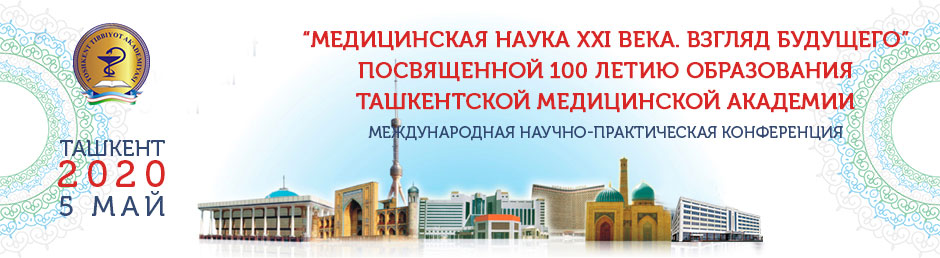 МИНИСТЕРСТВО ВЫСШЕГО И СРЕДНЕГО СПЕЦИАЛЬНОГО ОБРАЗОВАНИЯ РЕСПУБЛИКИ УЗБЕКИСТАНМИНИСТЕРСТВО ЗДРАВООХРАНЕНИЯ РЕСПУБЛИКИ УЗБЕКИСТАНТАШКЕНТСКАЯ МЕДИЦИНСКАЯ АКАДЕМИЯИНФОРМАЦИОННОЕ ПИСЬМО ПО ПРОВЕДЕНИЮ ДНЮ МОЛОДЫХ УЧЁНЫХГЛУБОКОУВАЖАЕМЫЕ КОЛЛЕГИ!            Министерство  высшего и среднего специального образования Республики Узбекистан, Министерство здравоохранения Республики Узбекистан и Ташкентская медицинская академия  приглашает молодых учёных до 35 лет принять участие в работе Международной научно-практической медицинской  онлайн видеоконференции с международным участием на тему:«Медицинская наука ХХI века. Взгляд будущего» Конференция приурочена 100-летию образования Ташкентской медицинской академии.Дата проведения 5 мая 2020 года в г. Ташкент, Узбекистан.Приглашаем зарубежных коллег: докторантов, аспирантов, магистров, резидентов!Конференция будет проводится в виде тематического интернет-форума с помощью программы ZOOM, будет рассмотрен  широкий круг вопросов теоретической и прикладной медицины. Работа конференции планируется по следующим основным направлениям:Терапевтическое направление; ХирургияМедико-профилактическое направление Медико-биологическое направлениеСимуляционное обучениеОбщественное здравоохранение и медицинская информатикаМы будем рады рассмотреть Ваши оригинальные, не опубликованные ранее работы по тематике конференции. Заявки на участие в конференции и тезисы докладов принимаются до 3 мая 2020 г. Материалы просим отправлять по эл.адресу: medconferens2020@gmail.com. Участие в работе конференции и публикации бесплатные. Инструкция по оформлению тезисов. Тезисы можно представить на русском узбекском или английском языке. От одного (первого) автора принимается не более двух работ. Они должны
быть присланы в виде отдельных файлов.
 Материалы направляются по электронной почте вложенным файлом по
адресу. Тезисы должны быть оформлены СТРОГО в соответствии со следующими требованиями. Текст набирается в текстовом редакторе Microsoft Word, шрифт Times New Roman 14 пт, через 1 интервал, все поля по 2 см, без переносов и абзацных отступов, объемом до 1 страниц А4. Наименование файла с материалами должно включать фамилию и
инициалы первого автора, название учреждения.Названия учреждений просим писать полностью.Материалы будут проверятся на плагиат. Авторы несут личную ответственность за достоверность предоставленной информации. Участникам конференции выдаются сертификаты.Результаты участия конференции будут опубликованы  в сборнике публикаций на русском и узбекском языках, информация будет размещена на сайте Ташкентской медицинской академии, также в виде рассылки на электронную почту.Для дополнительной информации просим обращаться к организаторам конференции:Проректор по научной работе  и инновациям: Азизова Феруза Лютпиллаевна +998781507802 Отдел развития научно-исследовательской деятельности одаренной молодежи:  Джураева Гульноза Тулкуновна +998977346556 ; Международный отдел: Турсунов Джахонгир +998908068397Форма заявки на участие в Международной научно-практической конференции молодых ученых Ташкентской медицинской академии «Медицинская наука XXI века. Взгляд будущего.” Посвященной 100 летию образования Ташкентской медицинской академии.№Дата оформления заявки1.Название организации2.Ф.И.О. руководителя организации3.Юридический адрес организации4.Ф.И.О докладчика5.Город6. Год и дата рождения7.Факультет, группа8.Кафедра9.Тема доклада10.Контактный телефон